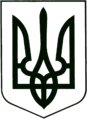 УКРАЇНА
МОГИЛІВ-ПОДІЛЬСЬКА МІСЬКА РАДА
ВІННИЦЬКОЇ ОБЛАСТІР І Ш Е Н Н Я №239Про передачу функцій замовника об’єкта капітального ремонтуКеруючись ст.ст. 25, 26, 31 Закону України «Про місцеве самоврядування в Україні», відповідно до ст. 31 Закону України «Про регулювання містобудівної діяльності», в межах функцій органу місцевого самоврядування, з метою скорочення термінів капітального ремонту вулично - дорожньої мережі, -                                 міська рада ВИРІШИЛА:Могилів - Подільській міській територіальній громаді Могилів -Подільського району, Вінницької області передати функції замовника на проведення капітального ремонту вулично-дорожньої мережі по вул. Вокзальній (від буд. №11б до буд. №19а) у м. Могилеві -Подільському Вінницької області ДЕРЖАВНОМУ ПІДПРИЄМСТВУ «СЛУЖБА МІСЦЕВИХ АВТОМОБІЛЬНИХ ДОРІГ У ВІННИЦЬКІЙ ОБЛАСТІ» (ідентифікаційний код юридичної особи: 42434474, місце находження юридичної особи: Україна, 21050, Вінницька обл., місто Вінниця, вулиця Соборна, будинок 15-А).Балансоутримувачу даної ділянки дороги (Управління житлово-комунального господарства Могилів-подільської міської ради в особі начальника управління житлово – комунального господарства міської ради Бохонець В.П.) передати на період капітального ремонту ділянку дороги по вулиці Вокзальній (від буд. №11б до буд. №19а) у м. Могилеві -Подільському, Вінницької області та виготовлену проектно - кошторисну документацію ДЕРЖАВНОМУ ПІДПРИЄМСТВУ «СЛУЖБА МІСЦЕВИХ АВТОМОБІЛЬНИХ ДОРІГ У ВІННИЦЬКІЙ ОБЛАСТІ».Визнати Управління житлово-комунального господарства Могилів-подільської міської ради в особі начальника управління житлово – комунального господарства міської ради Бохонця В.П. головним розпорядником коштів на співфінансування проведення робіт по об’єкту «Капітальний ремонт вулично - дорожньої мережі по вул. Вокзальній (від буд. №11б до буд. №19а) у м. Могилеві-Подільському, Вінницької області». Контроль за виконанням даного рішення покласти на першогозаступника міського голови Безмещука П.О. та на постійну комісію з питань комунальної власності, житлово-комунального господарства, енергозбереження та транспорту (Гаврильченко Г.М.).            Міський голова                                                Геннадій ГЛУХМАНЮКВід 12.05.2021р.7 сесії8 скликання